Name: __________________________________________________________ Date: ___________________Compare and Contrast Worksheet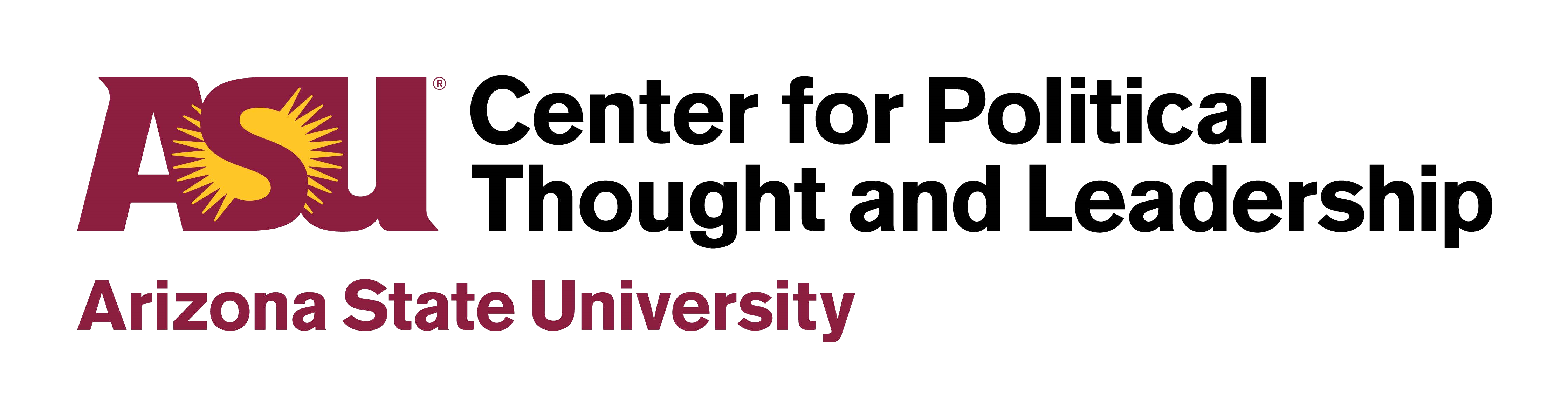 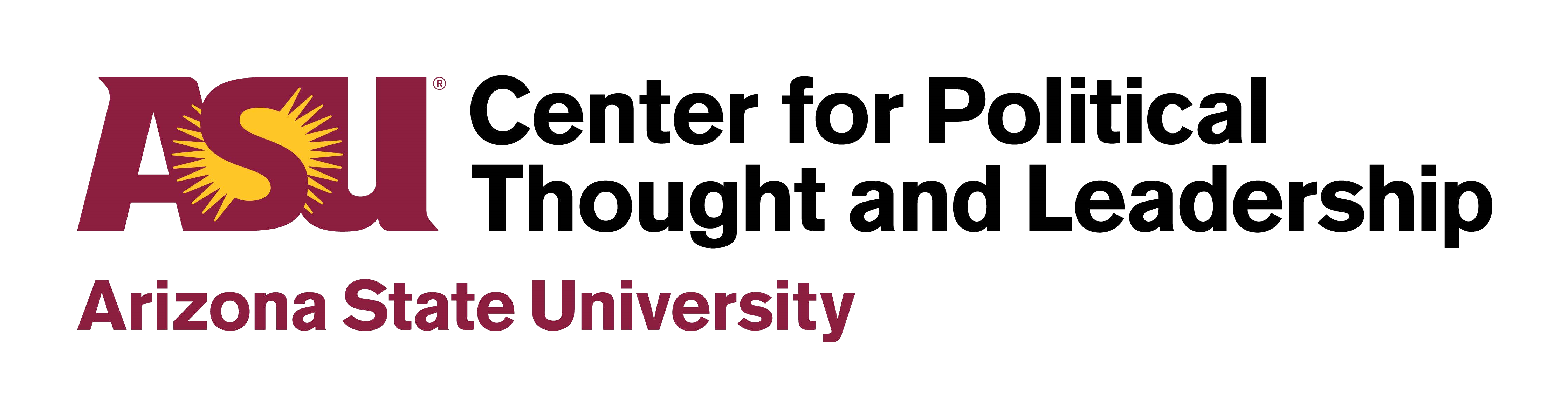 Provide at least three details about how monarchies and republics are different in the two larger circles. Provide at least three ways that they are similar in the center where the circles overlap. 